SUPERINTENDENCIA DEL SISTEMA FINANCIERO DIRECCIÓN DE ADMINISTRACIÓNDEPARTAMENTO DE GESTIÓN HUMANA Y ORGANIZACIONALPOLÍTICAS DE CAPACITACIÓN PARA PERSONAL Y FUNCIONARIOS DE LA SUPERINTENDENCIA DEL SISTEMA FINANCIEROJUNIO DE 2014INDICECONTENIDO	PAG.Capítulo 1       Alcances ... ... ... ... ... ... ......... ......... ... ... ... ...... ... ... ... ... ...... ......	1Capitulo 11    Objetivos ... ...... ........ . ... ......... ..... ....... ... ...... ... ... ..... . ... ... .. ...	22CAPÍTULO 1ALCANCESLas Políticas de Capacitación de la Superintendencia del Sistema Financiero serán la guía principal para su administración: diagnóstico de necesidades, formulación, aprobación, comunicación, seguimiento y evaluación del Plan de Capacitación Institucional para, funcionarios y empleados.El Departamento de Gestión Humana y Organizacional, tendrá las responsabilidades siguientes:a)  Formulación, seguimiento y administración de la capacitación Institucional.b) Evaluación de las necesidades de capacitación, conjuntamente con los Intendentes y Directores, para elaborar propuesta del   Plan de Capacitación Institucional Anual, para su aprobación.e)  Implementación y seguimiento del Plan de Capacitación Institucional Anual.d)  Asistir a los participantes en los trámites correspondientes.CAPÍTULO 11OBJETIVOS•	Objetivo GeneralLas presentes políticas tienen por objeto establecer los lineamientos para la capacitación del personal, con el propósito de contribuir a su  desarrollo  y cumplir con la Visión, Misión y los Objetivos Estratégicos Institucionales.3•	Objetivos EspecíficosLos objetivos específicos que se pretenden alcanzar son:1. Superar las brechas de las competencias del personal identificadas en las evaluaciones del desempeño, para mejorar la calidad   en  la ejecución de las funciones asignadas en los puestos de trabajo.2.  Reforzar  y  adquirir  nuevos  conocimientos  sobre  temas  específicos  y  los aspectos directamente relacionados con el rol de la Superintendencia del Sistema Financiero, a fin de mantener actualizado al personal con las mejores prácticas para el desarrollo de sus labores.3.  Preparar a los empleados para que alcancen las competencias necesarias para ocupar nuevas posiciones, en el futuro, dentro de la institución.POLITICAS GENERALESCAPÍTULO 1111.  La Dirección de Administración, a través del Departamento de Gestión Humana y Organizacional,  coordinará anualmente el levantamiento de la Detección de Necesidades  de  Capacitación  con  los  Intendentes,  Directores  de  Área  y Jefaturas de Unidad, siendo los responsables de definir las necesidades de capacitación de su respectiva área y de identificar el entrenamiento y organismoque desarrollará la capacitación.2.		El Departamento de  Gestión Humana  y Organizacional,  con la  información obtenida,   elaborará   el   Plan  de   Capacitación  Anual   desagregando      la capacitación local de la capacitación en el exterior, el cual deberá ser  aprobadopor el Superintendente y los Superintendentes Adjuntos.43. El Departamento de Gestión Humana y Organizacional, podrá incorporar al programa de capacitación los eventos que las instituciones nacionales e internacionales ofrecen a la Institución.4.  A   solicitud de los Intendentes, Directores de Área y Jefes de Unidad, previa autorización del Superintendente, el Departamento de Gestión Humana y Organizacional podrá inscribir al personal en eventos locales por invitación o de conocimiento público, presenciales o virtuales siempre y cuando estén relacionados con las funciones del puesto y el quehacer institucional, o para reforzar	los   conocimientos   sobre   temas   específicos,   potenciando   los conocimientos y habilidades del personal y los requerimientos contenidos en elPlan de Capacitación.5.  Los funcionarios y el personal que no asista a una capacitación local o del exterior, a la cual hubiere sido designado y notificado previamente, deberá reintegrar el valor que le corresponda en concepto de inscripción, si es local y si es en el exterior, los correspondientes viáticos, inscripción, gastos de representación y otros en los que hubiera incurrido; excepto en casos de fuerza mayor debidamente documentados los cuales serán aprobados por el Superintendente.6. Para seleccionar los eventos de capacitación local deberá considerarse los criterios siguientes:6.1 		Número de personas que se beneficiarán con la capacitación de acuerdo a los objetivos institucionales.6.2		La  contribución  que  tiene  la  capacitación  para  alcanzar  los objetivos institucionales.6.3	Temas  identificados  con  los  Intendentes y  Directores  de  Área, contenidos en el plan de capacitación.6.4	Las  capacitaciones  deben  estar  acorde  con  las  funciones  o  al desarrollo de nuevos conocimientos y competencias del empleado.57.  La selección del personal para participar  en  eventos de capacitación  local y/o en el exterior será de acuerdo a las necesidades detectadas y  los criterios siguientes:7.1	Que el evento de capacitación tenga   relación con las funciones que el empleado realice y/o para cerrar brechas de competencia identificadas a través de la evaluación del desempeño o que el mismo le proporcione valor agregado a su preparación, por ser un conocimiento y/o técnica nueva o más avanzada que la utilizada actualmente.7.2	Historial   de      las   capacitaciones   recibidas,   para   ser   más equitativamente la selección.POLÍTICAS ESPECÍFICASCAPÍTULO IVEl personal que sea designado para asistir a capacitaciones locales, en el exterior  o virtuales deberá sujetarse a los siguientes lineamientos:1.  Capacitación Local:1.1 	Cumplir los horarios de entrada y salida1.2	Permanecer durante toda la jornada en dichos eventos1.3 	Firmar controles de asistencia1.4 	Presentar copia del Diploma de Participación al Departamento de GestiónHumana y Organizacional1.5 	Entregar  al Jefe  Inmediato  y  al Departamento  de  Gestión  Humana  yOrganizacional copia digital del material recibido en la capacitación.62.  Capacitación en el exterior:2.1 	Cumplir con los horarios y calendarios establecidos por el Organismo oEntidad que organiza el evento.2.2	Regresar  al  país  a  la  terminación  del  evento  y  presentarse  a  laSuperintendencia el primer día hábil siguiente a su regreso.2.3 Presentar un informe a la Unidad Organizativa a la cual pertenece, con copia al Departamento de Gestión Humana y Organizacional, en un plazo de 15 días calendario contados a partir de su regreso de la capacitación, que comprenda el contenido del evento, la propuesta a poner en práctica en los casos que sea procedente y deberá ser  difundida en las unidades que tengan relación con la capacitación recibida.2.4 	Cuando la duración de la capacitación al exterior sea mayor a 30 días elempleado firmará un contrato de permanencia de dos años.3.  Capacitación Virtual:3.1 		Cumplir con las indicaciones establecidas por la institución o el facilitador, en cuanto al tiempo de dedicación diario o semanal, número de horas de estudio, para cada módulo o fase, presentar informes, preparar y realizar exámenes, lo cual debe ser del conocimiento y autorización del jefe inmediato del participante.3.2	Entregar al Jefe Inmediato copia del material recibido en la capacitación.3.3 	El Departamento de Gestión Humana y Organizacional,  gestionará con laDirección de Informática, los permisos de acceso y configuración del equipo.3.4	La capacitación será recibida por el personal en horarios que no afecten las  labores  diarias,     ajustándose  a  la  disponibilidad  de  tiempo  delparticipante y del organizador del evento, cuando sea requerido.7,.3.5		Cuando la duración de la capacitación virtual sea mayor a 365 días el empleado firmará un contrato de permanencia de dos años.CAPÍTULO V DISPOSICIONES GENERALES1.  Para gestionar una capacitación local, externa o virtual, se debe completar el formulario  de  solicitud  de  capacitación,  el  cual  debe  ser  firmado  por  el Intendente o  Director del área  donde pertenece  el empleado  o  funcionariopropuesto para recibir la capacitación.2.  Cuando el empleado sea beneficiado con una Beca para realizar estudios y/o capacitación en el exterior, deberá cumplir siempre lo descrito en el numeral  2 del  Capítulo   IV;  además,  se  establecerán  por  escrito   los  compromisos adquiridos por el empleado, los cuales quedarán formalizados a través de un acuerdo  o  contrato  firmado,  previo  al  inicio  del  evento,  estableciéndose además, que en caso de retiro por renuncia, el costo de la capacitación debe ser reintegrado a prorrata, de acuerdo al tiempo de servicio no cubierto.3.  Los participantes deben asistir ininterrumpidamente al  evento  de capacitación.Si la capacitación es local y en las instalaciones de la Institución, el Departamento de Gestión Humana y Organizacional llevará el correspondiente control de asistencia y cuando se realice fuera de las instalaciones, el Departamento de Gestión Humana y Organizacional podrá acudir a los controles de asistencia que tenga disponibles el organizador del evento.4. Cuando la Superintendencia reciba invitación para participar en eventos de capacitación	en   el   exterior   incluyendo   capacitación   semipresencial,   de entidades públicas, privadas o de organismos internacionales que respondan al rol que desarrolla la Institución, serán aprobadas por el Superintendente.5.  La  gestión  para  la  autorización  de  participación  en  capacitaciones  será8canalizada por la Dirección de Administración, a través del Departamento de Gestión Humana y Organizacional y la participación en misiones oficiales será gestionada   por la   coordinación de Gestión de Proyectos Internacionales, en ambos casos serán aprobadas  por el Superintendente.6.  Ningún  empleado  o  funcionario  podrá  estar  inscrito  en  dos  eventos  de capacitación, en las mismas fechas.7.  Para asistir a eventos de capacitación en el exterior, en los que se invita a la Superintendencia		para    que    participe   y/o    actúe    como    panelista,    el Superintendente	autorizará   el   personal   designado   de   acuerdo   a   las necesidades de especialización y experiencia del personal requerido.8.  Las visitas técnicas o pasantías en el exterior de Funcionarios y Empleados, será de acuerdo a invitación recibida del organismo internacional y entidad que la ofrezca o a solicitud de la Superintendencia, que sea afín con el rol de la Institución o que a juicio del Superintendente se requiera para reforzar los conocimientos sobre temas específicos.9.  El personal y funcionarios que asistan a capacitaciones en el exterior, se le asignará viáticos y gastos de representación de acuerdo a lo establecido en el Manual correspondiente.1O. El  participante  deberá  entregar  al  Departamento  de  Gestión  Humana  y Organizacional, un informe resumen de la capacitación recibida local y en el exterior, y el material recibido en formato digital,   para ser enviado al Centro de Información y  Biblioteca "Dr. Víctor Hugo Hurtarle", de esta Superintendencia, indicando si la información puede ser difundida al personal o es de acceso restringido.11. Realizar presentaciones informativas al personal de la Intendencia, Dirección de Area  o Unidad  Organizativa, según  corresponda, a  fin  de  generar el  efecto multiplicador de conocimientos,  de acuerdo a la programación asignada por el Departamento de Gestión Humana y Organizacional.912. Lo  no  contemplado  en  estas  políticas  será  resuelto  y  aprobado  por  elSuperintendente a propuesta de la Dirección de Administración.13. Derogatoria. Las presentes políticas dejan sin efecto las aprobadas en sesiónMo. CD 09/06 de fecha 01 de marzo de 2006Las presentes "POLÍTICAS DE CAPACITACIÓN PARA PERSONAL Y FUNCIONARIOS DE LA SUPERINTENDENCIA DEL SISTEMA FINANCIERO" entraran en vigencia a partir de esta fecha.San Salvador, a los seis días del mes de junio	de dos mil catorce. Aprobado:	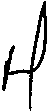 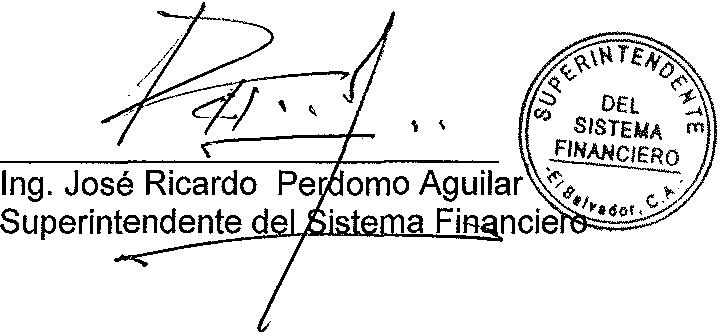 10GLOSARIOCAPACITACIÓN: Proporcionar al personal los conocimientos y competencias necesarias, para desempeñar el cargo asignado, ya sea en el país como en el exterior, Se refiere a eventos tales como congresos, becas, pasantías, seminario, cursos, adiestramiento,    visitas  a  organismos  e  instituciones  internacionales, entre  otros; afines al rol de la Superintendencia, donde el funcionario o empleado recibe conocimientos,CAPACITACIÓN EXTERNA: Evento de actualización y/o fortalecimiento de conocimientos realizado fuera de El Salvador.CAPACITACIÓN LOCAL: Evento de actualización y/o fortalecimiento de conocimiento realizado dentro de El Salvador, Incluyendo aquellas que sea de manera virtual.CAPACITACIÓN SEMIPRESENCIAL: Evento que inicia con actualización y/o fortalecimiento de conocimiento por medio virtual y luego una fase de capacitación presencial local o en el exterior.MISION OFICIAL: Asistencia a eventos en calidad de expositores, reuniones, mesas de trabajo, etc.FUNCIONARIO: Se  refiere  a  miembros  de  Consejo  Directivo, Superintendente  ySuperintendentes Adjuntos.EMPLEADOS: Se refiere a Intendentes, Directores de Area y demás personalVIATICOS: Fondos que la Superintendencia proporciona a sus Funcionarios y Empleados para sufragar gastos de alojamiento,  alimentación, y transporte local y comunicaciones, en el destino de la misión o capacitación encomendada por la Institución. Por los días que dura el evento  y los días de ida y regreso del lugar dedestino de la capacitación o misión.11..AN'i! E-·.-----7- X"O·/S·'  "J	.1 	,IPí'	j	...PI..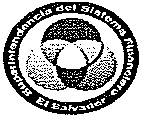 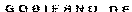 EL SALVADORUNÁMONOS PARA CRECERSuperintendencia del Sistema FinancieroDEPARTAMENTO DE GESTION HUMANA Y ORGANIZACIONALSOLICITUD DE CAPACITACIÓN 	Local 		Virtual   	n	Exterior DJefe de Gestión Humana y Organizacional	Vo.Bo. Intendente/Director/Jefe de UnidadSe anexa información general del eventoCapitulo 111     Políticas Generales ... ... ... ...... ... ...... ......... ... ... ... ...... ... ........3Capítulo  IV Políticas  Específicas..........................................................51.  Capacitación Local...................................................................52.  Capacitación en el Exterior.........................................................53.  Capacitación Virtual..................................................................6Aprobación......................................................................................10Glosario...........................................................................................11Anexos